SAMSUN ÜNİVERSİTESİ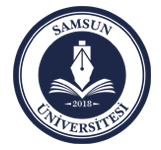 TANIK İFADE TUTANAĞI(DİSİPLİN)İFADEYİ VEREN KİŞİNİN BİLGİLERİ* Üniversitemiz personeli değilse bu alan çıkartılabilir.“Soruşturma konusu olay ile ilgili aşağıda yazılı olarak vereceğim cevapların doğru olduğuna namusum ve şerefim üzerine yemin ederim.”...(Adı Soyadı – İmzası)Tarih...(Adı Soyadı – İmzası)Seçiniz	OnayıSeçiniz	Konusu OlaySeçinizAdı Soyadı...Ünvanı*T.C. Kimlik NoSeçinizSeçinizDahili Telefonu*Cep TelefonuAdresiSORULARSORULAR12345CEVAPLARCEVAPLAR12345